INFORMAÇÃO DE IMPRENSA    Julho de 2013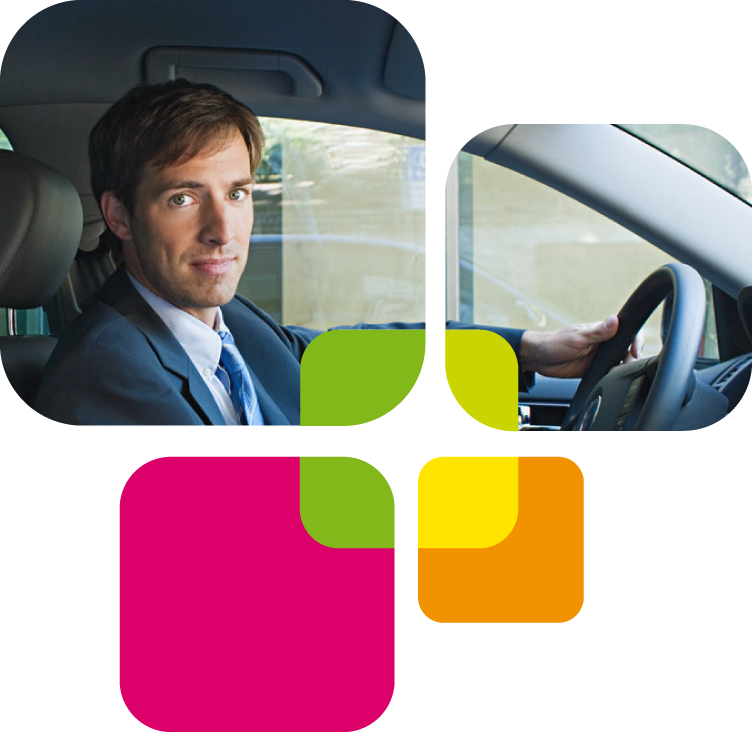 O Grupo Michelin cria Michelin solutions e compromete-se,  
em colaboração com as empresas de transporte, a reduzir o seu consumo de combustível mediante uma primeira solução inovadora, EFFIFUELTMSumárioPrólogo
Philippe Miret, diretor da Michelin solutions ……………………….…………………………………….....… 3
Michelin solutions 
O Grupo Michelin inova propondo soluções para as frotas ….…………………………………….....… 5	                             
EFFIFUELTM
A primeira solução inovadora comercializada …………………….………………………………….….....… 8	
Caso prático
Que benefícios pode esperar uma frota de EFFIFUELTM? ….………………………..…………….....… 10
EFFIFUELTM, da Michelin solutions 							
Um compromisso em litros aos 100 quilómetros ….………….…………………………………….....…. 11
Anexos: 
Michelin Solutions, alguns números chave .……….….………….…………………………………….....…. 13
Michelin, em síntese …………………………….……………….………………..….………………......….….….... 14
Alguns números chave sobre o Grupo Michelin ……….………………..…………….…....…..….…..... 16
Prólogo O lançamento comercial da Michelin solutions em maio de 2013 pelo Grupo Michelin é fruto de uma evolução iniciada há muitos anos. É resultado de duas tendências de fundo:Os clientes profissionais, gestores de frotas de veículos, enfrentados a um contexto particularmente competitivo, procuram soluções concretas, fiáveis e duradouras para melhorar a eficácia das suas atividades quotidianas e a sua rentabilidade. Para obter o máximo benefício das performances dos pneus MICHELIN, é importante associá-las a um serviço de qualidade.Assim pois, a vocação da Michelin solutions é conceber, desenvolver e comercializar modelos inovadores e criadores de valor para os nossos clientes profissionais (frotas de veículos ligeiros, camiões e engenharia civil) em todas as áreas relativas à mobilidade.A originalidade destas soluções estriba nos seus diversos componentes fundamentais:Um compromisso contratual de resultados, partilhado com o cliente. A consideração de numerosas medidas de atuação, para além do pneuO apoio de um conjunto de parceiros, especialistas em áreas tão variadas como a formação, a telemática e a eletrónica para proporcionar uma solução completa e única no mercado.Uma garantia de reembolso se não se atingem os resultados.Agora, a Michelin solutions lança EFFIFUEL™, uma primeira solução de compromisso de redução de consumo de combustível para as frotas europeias de camiões.Esta solução resulta da integração dos principais fatores que influem no consumo dos veículos: a formação e apoio aos condutores, a disponibilização das frotas de uma equipa especial de fuel analysts que lhes preste assistência com as suas ações para reduzir a despesa de combustível, a implantação de uma rastreabilidade em tempo real dos dados dos veículos. Atualmente, estão-se a desenvolver outras soluções que contribuam para melhorar a mobilidade dos nossos clientes profissionais e que aumentarão as propostas da Michelin solutions nos próximos anos.Com a criação da Michelin solutions, o Grupo Michelin disponibiliza aos seus clientes todos os seus conhecimentos para acompanhar-lhes para uma mobilidade mais segura, mais eficaz e mais limpa.Michelin solutions responde igualmente à cada vez maior procura da sociedade de um progresso sustentável e à constante procura de uma melhor eficiência.Philippe Miret
Diretor da Michelin solutionsCom Michelin solutions o Grupo Michelin inova propondo soluções 
para as frotasA Michelin solutions compromete-se com as empresas de transporte para reduzir, 
em colaboração, o seu consumo de combustible

Desde a sua criação, a Michelin implicou-se num processo global para melhorar a mobilidade. Além de desenvolver os melhores pneus possíveis para equipar todos os veículos terrestres, desde bicicletas a aviões de grandes cargas, a Michelin sempre criou serviços para facilitar a mobilidade. Os mapas rodoviários, os guias, os painéis indicadores e o Gabinete de Itinerários são só alguns exemplos significativos que se encontram ao ver a história do Grupo. Do mesmo modo, a Michelin foi precursora de uma mobilidade mais eficiente, com a invenção do pneu radial em 1946, e foi o primeiro fabricante a desenvolver gamas de pneus de baixo consumo de combustível (1992). O Grupo uniu sempre prestação de serviços com a venda dos seus pneus. Esta oferta foi-se ampliando progressivamente até se tornar, em alguns casos, num argumento fundamental para a venda de pneus.Atualmente, a vontade do Grupo Michelin é avançar mais, desenvolvendo soluções funcionais.Assim pois, nasce a Michelin solutions, uma sociedade totalmente nova do Grupo Michelin. Dirige-se às frotas de camiões, autocarros, ligeiros, camionetas e engenharia civil. A Michelin solutions criou-se especialmente para conceber, desenvolver e comercializar soluções inovadoras para além do pneu.Concretamente, a Michelin solutions desenvolve atualmente soluções em áreas tão variadas como a externalização da partida de pneus, aumento da produtividade dos veículos ou a redução do consumo de combustível, entre outros.O objetivo da Michelin solutions é tornar-se no parceiro comprometido, que resolve os principais problemas de mobilidade das frotas, contribuindo para o seu crescimento e partilhando com as mesmas o valor gerado. Isto plasma-se num compromisso contratual entre o cliente e a Michelin solutions, que inclui os meios que se proporcionam e os resultados que se procuram.Este compromisso contratual torna-se possível graças:À experiência da Michelin em gestão de frotas: há mais de 70 anos que a Michelin apoia as frotas e mais de 500.000 veículos beneficiaram dos seus serviços. Inclusive, em 2001, criou-se uma entidade específica: Michelin Fleet solutions.Um conjunto de especialistas único, que se apoia em parceiros rigorosamente selecionados pelos seus conhecimentos e pela sua avançada tecnologia em 
matéria de “cloud computing”, informática, telemática, formação e gestão de frotas… Este papel integrador permite à Michelin solutions desenvolvimentos rápidos 
que beneficiam das últimas inovações do mercado em soluções que vão 
mais além do pneu. Assim, Accenture, Atos 

Worldline e Tyrecheck são três dos parceiros selecionados com os quais a Michelin desenvolveu uma plataforma de soluções única, interligada e global para servir melhor  os seus clientes.Uma cooperação diária, em conjunto com o cliente, com especialistas Key Account Managers, operadores e auditores de frotas, equipamentos de Business Support, assim como o centro de soluções Michelin solutions. Uma presença mundial: Michelin solutions comercializa-se na Europa desde o passado mês de maio e estará disponível na América do Norte, na América do Sul e China em 2014/2015. Michelin solutions pode contar com uma rede de serviços associados em todo o mundo.EFFIFUEL™: Primeira solução inovadora comercializadaCom o lançamento da primeira solução EFFIFUEL™ destinada a frotas de camião, a Michelin solutions compromete-se com o transportador a reduzir o consumo de combustível na sua frota. Para o mundo do transporte, assim como para a mobilidade em geral, este compromisso conjunto constitui uma inovação revolucionária: fornece soluções sem precedente a um setor de atividade que está a procurar a sua rentabilidade e cujo nível de atividade se encontra em constante queda há alguns anos, diretamente relacionada com a crise económica que sofre a Europa. Isto permite ao Grupo Michelin superar uma nova etapa numa economia de funcionalidade e impulsionar ainda mais o modelo económico virtual que deriva da iniciativa Michelin Fleet solutions.O combustível, o fator mais acessível para melhorar as margens de lucroCom EFFIFUEL™, a Michelin solutions compromete-se com os transportadores a reduzir o consumo de combustível. Para um transportador, o combustível é uma partida considerável na sua conta de exploração:As previsões apontam para um aumento do preço líquido do gasóleo entre 3% e 4% anualmente para os próximos anos. A taxa de crescimento do preço do gasóleo na estação de serviço na Europa ocidental teve um aumento de 4% de 2005 a 2012.Na Europa ocidental, o combustível representa quase 30% dos gastos para uma frota e até 40% nos países da Europa central. Em Espanha, representa a primeira partida de gastos para uma empresa de transporte.Para um camião que percorra 120.000 quilómetros anuais, o orçamento mensal para combustível pode atingir ou, até mesmo, superar o gasto anual em pneus.Estima-se que na Europa ocidental, o lucro de uma cabeça tratora mais semirreboque que opere todo o ano é de cerca dos 3.000 euros líquidos.A dimensão económica duplica-se por uma obrigação legal: na França, por exemplo, a ecotaxa para camiões cobra-se em função das emissões de CO2, diretamente relacionadas com o consumo de combustível. É, pois, interesse de todos otimizar esta partida.Neste caminho comum para a eficiência, o indicador mais revelador será a quantidade de CO2 emitido por tonelada transportada. Esta quantidade é diretamente proporcional aos litros de combustível consumidos, assim pois, gastar um litro de gasóleo equivale a emitir 2,65 quilogramas de CO2.Caso prático: Que benefícios pode esperar uma frota de EFFIFUELTM?A partida de combustível, num camião de longo curso que percorra 120.000 quilómetros por ano, representa cerca de 29% do preço de custo por quilómetro de um conjunto de cabeça tratora e semirreboque de 40 toneladas.Para a mesma categoria de veículo que efetue 90.000 quilómetros anuais em percursos regionais, a partida de combustível representa 26%: se realiza menos quilómetros, as cargas fixas do veículo são as mesmas e, com esta configuração, os quilómetros “em vazio” são geralmente superiores. Considera-se que uma poupança de combustível de 2,5 l/100 km representa uma economia anual de:3.200 euros em longo curso: isto é, uma descida do preço de custo por quilómetro (TCO, custo total de propriedade, nas suas siglas em inglês) de pelo menos 2,10%, e uma redução das emissões de CO2 de oito toneladas.2.400 euros em transporte regional: isto é, uma descida do preço de custo por quilómetro (TCO) de pelo menos 1,90%, e uma redução das emissões de CO2 de seis toneladas.Isto supõe, para uma empresa que tivesse um resultado líquido de 2%, duplicar o resultado, ou para uma empresa em equilíbrio, obter um resultado positivo…Estes valores calcularam-se sobre uma base de custos de países da Europa ocidental.Sobre a base de custos de países do Leste, com mais de 150.000 km percorridos por ano, e uma partida salarial equivalente a 40% da Europa ocidental, a economia de combustível é de 4.200 euros, isto é, 3,5% do preço de custo para um conjunto para estrada de 40 toneladas. EFFIFUELTM, da Michelin solutions: Um compromisso em litros aos 100 quilómetros A parceria que propõe a Michelin solutions às empresas de transporte é inovadora.A solução EFFIFUEL™ pretende ajudar o transportador a controlar e reduzir o consumo de combustível. Segundo a situação inicial da frota, a Michelin solutions estabelece com a empresa um compromisso contratual de poupança de combustível e os meios que se utilizarão para consegui-lo. Os benefícios conseguidos por esta solução são partilhados.As ferramentas dispostas pela Michelin solutions para apoiar os transportadores na redução do seu consumo são múltiplas. Entre as mais importantes:Formação em condução ecológica para os condutores, lecionada por especialistas e com seguimento do seu comportamento ao volante, graças ao desenvolvimento de um ecomarcador individual.Especialistas fuel analysts da Michelin solutions, especializados na seleção e análise de todos os dados que influem no consumo de combustível.A instalação de instrumentos telemáticos para informar sobre o dia a dia dos transportadores e ajudar-lhes a analisar à distância os parâmetros dos seus veículos e a realizar o seguimento do seu consumo.A externalização e otimização do orçamento de pneus, baseadas num preço por quilómetro, para um consumo mais económico, incluindo a instalação de TPMS (Sistemas de Controlo da Pressão do Pneu, nas suas siglas em inglês) para reforçar a segurança do condutor, do veículo e das mercadorias.“Individualmente, algumas destas performances já existem. A novidade é agrupá-las todas numa mesma solução, gerir eficazmente o conjunto e comprometer-se a longo prazo”, explica Franck Estoquié, Chief Marketing Officer da Michelin solutions.Os contratos que se propõem aos transportadores têm uma duração de quatro anos.  Um diagnóstico inicial (tipo de veículos, pneus, itinerários, peso transportado, estilo de condução…) permite definir os objetivos que se querem atingir, expressos em litros aos 100 quilómetros. Os especialistas fuel analysts da Michelin solutions realizam relatórios regulares, assim como análises pormenorizadas. “Não se trata de substituir o gestor da frota”, assinala Franck Estoquié, “mas sim oferecer-lhe as ferramentas, a informação e os conselhos para otimizar a sua atividade e de nos implicarmos com o mesmo. Se se atinge o objetivo conjunto marcado, compartem-se os lucros. Em caso contrário, a Michelin solutions reembolsa ao transportador as despesas comprometidas consoante o resultado”. Para o transportador, trata-se de uma operação com risco zero, que lhe permitirá otimizar consideravelmente a sua margem operacional.A solução EFFIFUEL™ da Michelin solutions pode-se extrapolar a todos os tipos de veículos e marcas de camiões.Deste modo, a Michelin solutions cria valor, tanto para o transportador como para o Grupo Michelin.A Michelin solutions nasce com a vocação de se expandir pela maioria dos países europeus durante 2013 e, em breve, cobrirá igualmente o mercado da América do Norte. De igual modo, embora a primeira solução EFFIFUEL™ se dirija, em primeiro lugar, às frotas de camiões, a Michelin solutions pretende responder às necessidades dos gestores de frotas de ligeiros, camionetas e de engenharia civil.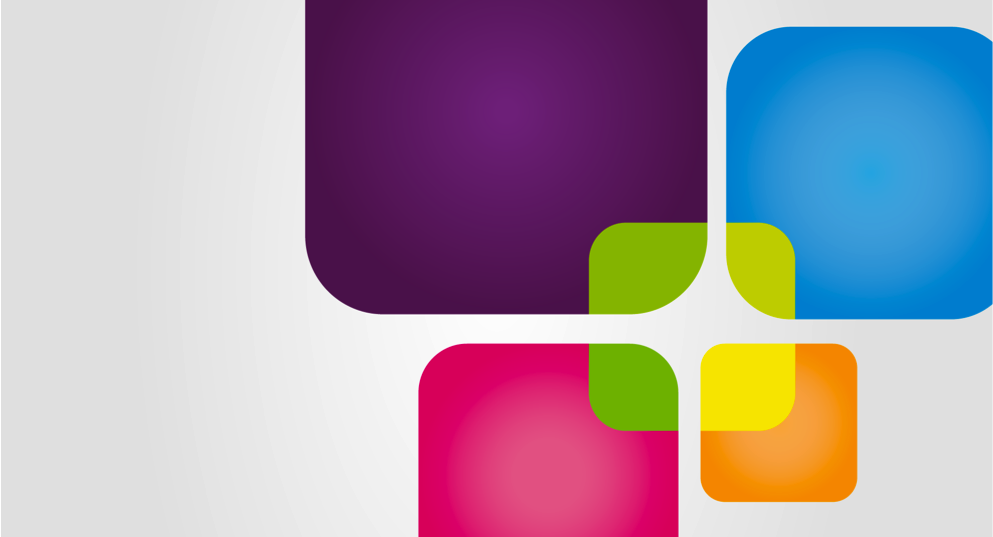 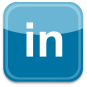 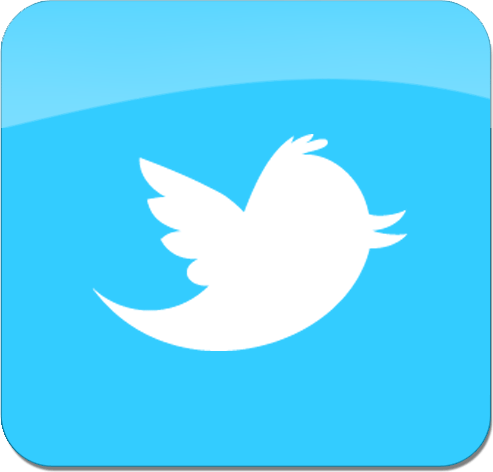 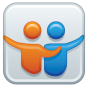 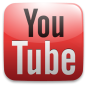 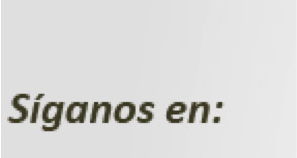 AnexoMichelin Solutions, alguns números chaveData de criação:	          			    2012Número de empregados:	              Cerca de 800Número de veículos
com contrato:                     	             Uns 500.000Anexo
A Michelin, em sínteseHá mais de um século que a Michelin dedica a sua experiência e a sua capacidade de inovação para melhorar a mobilidade das pessoas e dos bens em todo o mundo.1889: Fundação da “Michelin et Cie”.1891: A Michelin apresenta as suas primeiras patentes de pneus desmontáveis e reparáveis.1895: A Michelin faz rodar o primeiro automóvel sobre pneus, o Eclair.1898: Nasce o “Bibendum”, o boneco da Michelin.1900: Publica-se o primeiro Guia Michelin.1905: Apresentação da “sola Michelin”, com rebites para melhorar a aderência e a resistência 
           do pneu.1910: Edição do primeiro mapa de estradas da Michelin a escala 1/200.000.1913: A Michelin inventa a roda de aço desmontável.1923: Primeiro pneu de ligeiro de baixa pressão (2,5 bar).1926: A Michelin cria o seu primeiro Guia Verde turístico.1930: A Michelin apresenta a patente do pneu com câmara de ar incorporada.1938: A Michelin comercializa o Metalic, o primeiro pneu com carcaça de aço para camiões.1946: A Michelin inventa o pneu radial.1959: A Michelin lança o primeiro pneu radial para engenharia civil.1979: O pneu radial da Michelin ganha o campeonato do mundo de Fórmula 1.1981: O Michelin Air X é o primeiro pneu radial para avião.1989: 3615 Michelin, serviço telemático de cálculo de itinerários através do serviço 
           francês Minitel.1992: Lançamento do primeiro pneu de baixa resistência ao rolamento MICHELIN Energy™.1993: A Michelin inventa um novo processo de fabrico de pneus: o C3M.1995: O vaivém espacial estadunidense aterra com pneus Michelin.1996: A Michelin inventa o pneu de engate vertical: PAX System.1998: Primeira edição do Michelin Challenge Bibendum, primeiro evento mundial para 
           veículos ecológicos.1998: Centenário do Bibendum, o boneco da Michelin.2000: Bibendum, votado como melhor símbolo de todos os tempos por um júri internacional.2001: A Michelin comercializa o maior pneu do mundo para engenharia civil.2001: A Michelin lança Michelin Fleet solutions para frotas de camiões2003: Lançamento da gama de acessórios para automóvel da Michelin.2004: “Michelin, a melhor forma de avançar”, a nova assinatura institucional do Grupo. 2004: Comercializa-se o MICHELIN XeoBib, o primeiro pneu agrícola a baixa pressão 
           constante.2005: A Michelin fornece pneus para o novo avião Airbus A-380. Lançamento do
           pneu de moto MICHELIN Power Race, o primeiro pneu desportivo com borracha dupla         
           homologado para estrada. 2006: A Michelin revoluciona o setor de pneus para camiões com as Michelin 
           Durable Technologies.2007: Lançamento do novo pneu verde MICHELIN Energy™ Saver, que economiza quase
           0,2 litros aos 100 km e evita a emissão de cerca de 4 gramas de CO2 por cada  
           quilómetro percorrido.2008: A Michelin introduz o novo pneu MICHELIN X EnergyTM SaverGreen para camiões.2009: O guia MICHELIN France celebra a sua edição número 100.2010: Lançamento no mercado de substituição dos pneus MICHELIN Pilot Sport 3  
           e MICHELIN Pilot Super Sport.2010: X Edição do MICHELIN Challenge Bibendum no Rio de Janeiro (Brasil).2011: XI Edição do MICHELIN Challenge Bibendum em Berlim (Alemanha).2012: Apresentação comercial na Europa do pneu MICHELIN Primacy 3.2012: Lançamento na Europa dos novos pneus de inverno de altas 
          perfomances MICHELIN Pilot Alpin e MICHELIN Latitude Alpin.2012: Comercialização na Europa dos novos pneus MICHELIN ENERGY™ Saver+ 
           e MICHELIN Agilis+.2013: Lançamento na Europa da nova gama de camião MICHELIN X Line Energy.2013: Criação da Michelin solutions. AnexoAlguns números chave sobre o Grupo MichelinFundação: 				1889Implantação industrial: 			69 fábricas em 18 paísesNúmero de empregados:	               113.400 em todo o mundoCentro de Tecnologias: 	Mais de 6.600 investigadores em três continentes (Europa, América do Norte e Ásia).Orçamento anual para I&D :	              Mais de 622 milhões de euros (5,1% mais em 
                                                                          comparação com 2011)Produção anual:	São fabricados cerca de 166 milhões de pneus cada ano e vendem-se 10 milhões de mapas e guias em mais de 170 países calculam-se mais de 970 milhões de itinerários através de ViaMichelin.Vendas líquidas em 2012: 	              21.500 milhões de euros.A missão da Michelin, líder do setor do pneu, é contribuir de maneira sustentável para a mobilidade das pessoas e dos bens. Por esta razão, o Grupo fabrica e comercializa pneus para todo o tipo de viaturas, desde aviões até automóveis, veículos de duas rodas, engenharia civil, agricultura e camiões. A Michelin também propõe serviços informáticos de ajuda à mobilidade (ViaMichelin.com), e edita guias turísticos, de hotéis e restaurantes, mapas e Atlas de estradas. O Grupo, que tem a sua sede em Clermont-Ferrand (França), está presente em mais de 170 países, emprega a 113.400 pessoas em todo o mundo e dispõe de 69 centros de produção implantados em 18 países diferentes. O Grupo possui um Centro de Tecnologia que se encarrega da investigação, desenvolvimento e industrialização com implantação na Europa, América do Norte e Ásia  (www.michelin.es).DEPARTAMENTO DE COMUNICAÇÃOAvda. de Los Encuartes, 1928760 Tres Cantos – Madrid – ESPANHATel.: 0034 914 105 167 – Fax: 0034 914 105 293